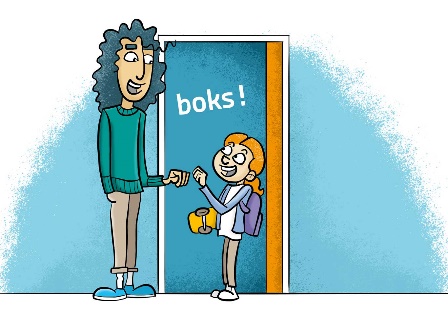 Hoe nieuwsgierig ben jij?Ga mee op ontdekkingsreis in de PON Flexpool!Wat is de vaste PON Flexpool?De PONflexpool bestaat uit een groep leerkrachten in dienst bij één van onze 32 schoolbesturen, die ingezet wordt op vervangingen op de meer dan 200 basisscholen die aangesloten zijn bij PON.  Het werkgebied van PON ligt in de regio Raalte - Deventer - Apeldoorn -  Lochem - Doetinchem -  Winterswijk -  Duiven. Uiteraard word je bij voorkeur in de buurt van je woonplaats ingezet, bij besturen in de regio. PON is een vereniging zonder winstoogmerk!Waarom zou je willen werken voor de PON Flexpool?PON besturen staan voor vrijwillige mobiliteit en vitale medewerkers!  De PON Flexpool is een kansrijk loopbaaninstrument en je krijgt de mogelijkheid om verschillende scholen in de regio te ontdekkenOnder het motto ‘Oriënteer, onderzoek, ontwikkel en stroom door’ Wij zoeken leerkrachten die:Enthousiast, flexibel en breed inzetbaar zijn  Op verschillende scholen en in verschillende groepen inzetbaar zijnOpen staan voor, nieuwsgierig zijn naar en/of ervaring hebben met diverse onderwijsconcepten.Wij bieden leerkrachten:Tijdens de plaatsing in de pool kun je je oriënteren op én werken aan je persoonlijke en professionele ontwikkeling. Het is de bedoeling dat je vervolgens doorstroomt naar een vaste baan op één van de scholen binnen PON of naar een andere werkplek. Vanuit de pool mag je ook solliciteren op vacatures binnen PON, met behoud van je contract. Om in de pool nieuwe mogelijkheden te onderzoeken , kun je gebruik maken van gesprekken met je coördinator, scholingsgelden, PONacademie en deskundige begeleiding op de werkvloer. Afhankelijk van je huidige situatie bekijken we de mogelijkheden qua contractvorm en werktijdfactor. De startdatum bepalen we in overleg. Durf jij het aan? Voel jij je geroepen? Uitgedaagd?
We nodigen jou graag uit voor een gesprek. Voor meer info, bel je één van onze coördinatoren via het nummer van PON (0314-383968). Of stuur jouw interesse mail naar info@ponprimair.nlHopelijk tot snel!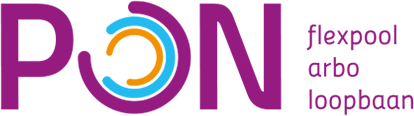 